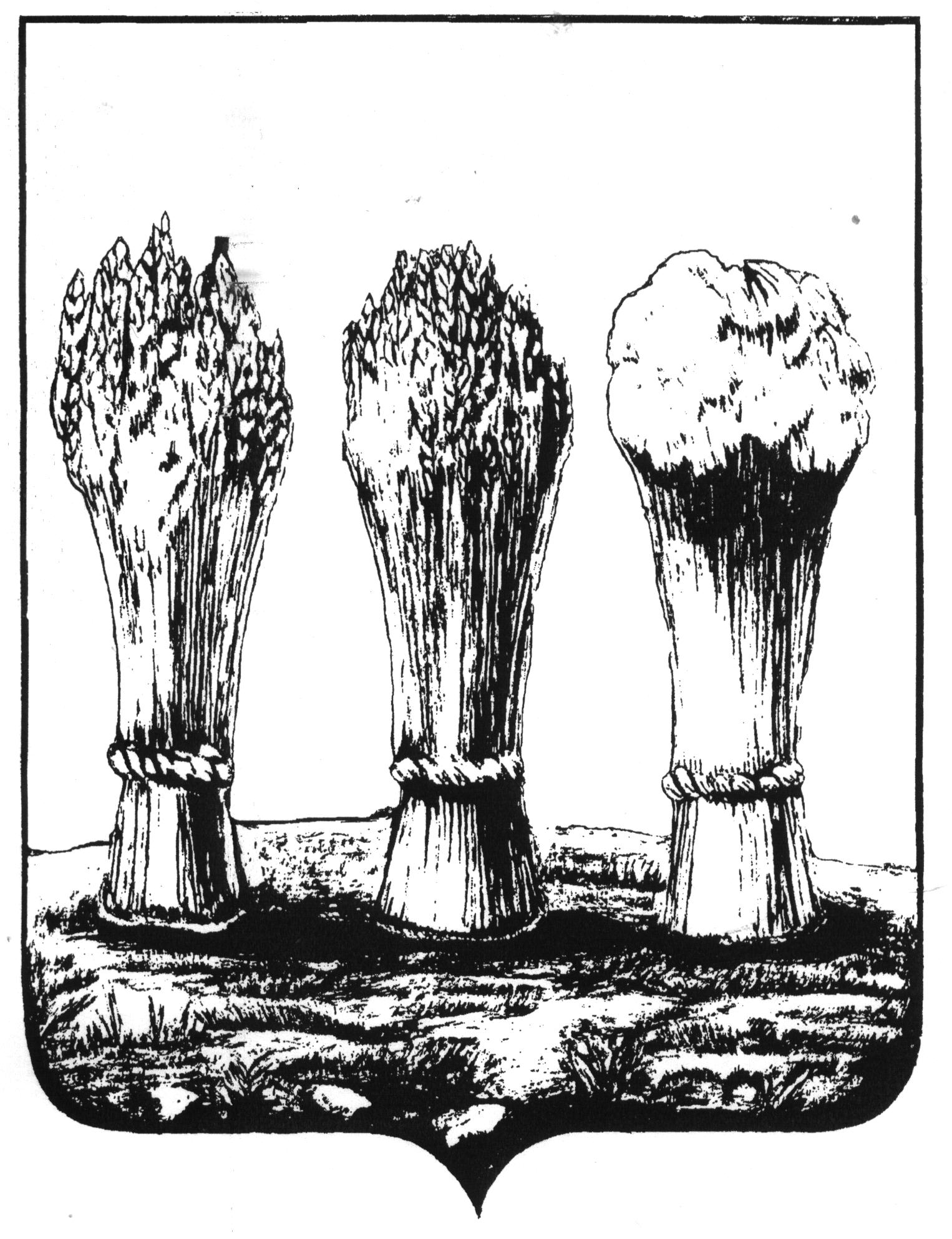 ПЕНЗЕНСКАЯ ГОРОДСКАЯ ДУМА    _______________________________________________________________________РЕШЕНИЕ 20.12.2019                                                                                                           №  74-6/7О деятельности администрации города Пензы по выдаче разрешений на установку и эксплуатацию рекламных конструкций, о принимаемых мерах по демонтажу самовольно установленных рекламных и информационных конструкций	Заслушав и обсудив информацию о деятельности администрации города Пензы по выдаче разрешений на установку и эксплуатацию рекламных конструкций, о принимаемых мерах по демонтажу самовольно установленных рекламных и информационных конструкций, руководствуясь статьей 22 Устава города Пензы,Пензенская городская Дума решила:         1. Информацию о деятельности администрации города Пензы по выдаче разрешений на установку и эксплуатацию рекламных конструкций, о принимаемых мерах по демонтажу самовольно установленных рекламных и информационных конструкций принять к сведению.          2. Рекомендовать администрации города Пензы продолжить работу по контролю за соблюдением законодательства в части выдачи разрешений на установку и эксплуатацию рекламных конструкций, а также по контролю за размещением самовольно установленных рекламных и информационных конструкций.         3. Снять с контроля решение Пензенской городской Думы от 30.11.2018 №1079-51/6 «О деятельности администрации города Пензы по выдаче разрешений на установку и эксплуатацию рекламных конструкций, о принимаемых мерах по демонтажу самовольно установленных рекламных конструкций».        4. Контроль за выполнением настоящего решения возложить на первого заместителя главы администрации города Пензы по организации деятельности администрации и постоянную комиссию городской Думы по градостроительной деятельности. Глава города                                                                                                 В.Б. Мутовкин